Birthday Party Reservation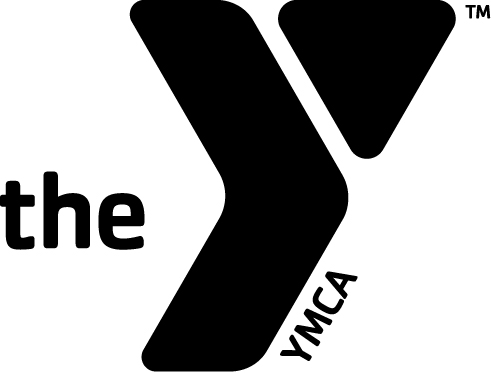 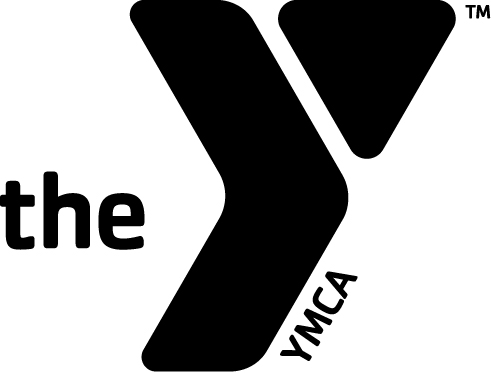 		(Please Print)NAME (parent or guardian):____________________________________________________________________________________________________ADDRESS:___________________________________________________________________________________________________________________________CITY/ZIP:___________________________________________________________________________________________________________________________PHONE(S):  Day__________________________________________________ Eve____________________________________________________________ROOM RESERVED:            Blue & White Room	       Meeting Room	  Room ATYPE OF PARTY: Pool  Sports       Staff Use Only- - - - - - - - - - - - - - - - - - - - - - - - - - - - - - - - - - - - - - - - - - - - - - - - - - - - - Special Requests: _______________________________________________________________________________________________________________________________________________________________________________________________________________________________________________________Party Host Name:_________________________________________________________________________________________________________________Done:  Date & Staff Initials Room Reservation	_______________ Liability Waivers given	_______________ Confirmation Call	_______________ Lobby Marquee	_______________ Email Shannon	__________________ Email Joyce	__________________ Email Kendall	__________________Comments:______________________________________________________________GUEST OF HONOR:GUEST OF HONOR:AGE:GENDER:PARTY DATE:DAY ROOM USE TIME:ROOM USE TIME:GUEST AGE GROUP:GUEST AGE GROUP:ACTIVITY TIME:ACTIVITY TIME:Total Number of Attendees Youth:Adults: